 Concept note form for EWP funding agreement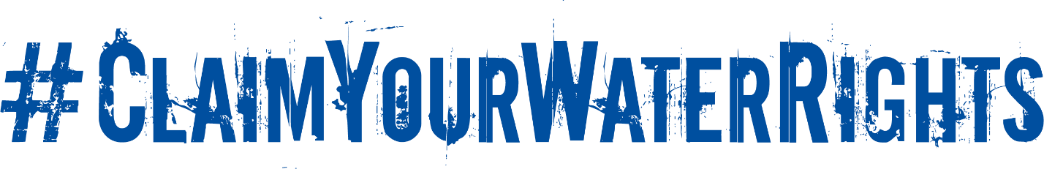 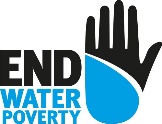 Your concept note must not exceed five pages.Organisation name:Primary contact name:Primary contact email:Country and locale:Proposed timeframe:Amount requested:Is this a joint submission?Yes/NoIf yes, state which other EWP members would receive funds.If yes, state which other EWP members would receive funds.If yes, state which other EWP members would receive funds.Proposal descriptionProvide a one-sentence statement summarising your concept note.ContextInclude information on the local/national/regional context in which your organisation works. You should provide statistics where applicable/available and detail the specific human rights issues experienced by the communities your campaign will seek to support.Aim(s)This can be a single overarching aim or several specific objectives.ApproachWhat stops people claiming their rights to water and sanitation? How will you overcome this challenges and support people to claim their rights to water and sanitation? Activities and timeframesPlease list the specific activities you intend to organise using the grant. Try to provide as much detail as possible including a rough estimate of when you expect to start and finish your activities. Estimated costWhile we will attempt to transfer funds in your preferred currency, please convert your estimated costs in British Pounds.Estimated costWhile we will attempt to transfer funds in your preferred currency, please convert your estimated costs in British Pounds.ItemCost (£ GBP)TotalExpected outcomesAdvocacy takes time and can be hard to measure but please list some tangible outcomes resulting from your activities. These could include a country ‘first’, media coverage, research/policy publications, data documentation, development of tools and resources, network-building, increased awareness of the human rights to water/sanitation and specific strategies to realise these rights.Links to coalition/member workHow does your campaign align with other End Water Poverty members’ advocacy priorities? Put an ‘X’ next to each EWP area of interest:Links to coalition/member workHow does your campaign align with other End Water Poverty members’ advocacy priorities? Put an ‘X’ next to each EWP area of interest:Climate justice: water depletion, pollution and extractive industriesCorporate accountability: business and human rightsExpanding civic space: legal empowerment, participation, protesting & moreMedia influencing: Using radio, TV, written and social media to influence, inform and empowerNational and international human rights institutions: strengthening, collaborating, lodging complaintsPublic control of water and sanitation services: resisting privatisation, making the case for public ownership of servicesSupporting marginalised communities to claim their rights: examples include but are not limited to asylum seekers and refugees, indigenous communities, informal settlement residents, LGBTQI+ communities, sanitation workers, waste pickers, women and girls, etc.OtherPlease describe how your campaign will support the work of other End Water Poverty members.Please describe how your campaign will support the work of other End Water Poverty members.Expectations from End Water PovertyHow do you expect End Water Poverty to support your campaign beyond funding?Risk mitigationWhat professional and personal risks to you face as a human rights defender? How would you mitigate those risks and safeguard the communities with which you seek to work?